CHAPTER 103MERGERS(REPEALED)§1221.  Resulting national bank(REPEALED)SECTION HISTORYPL 1975, c. 500, §3 (RP). §1222.  Resulting trust company(REPEALED)SECTION HISTORYPL 1975, c. 500, §3 (RP). §1223.  --Written consent for acquisition of assets and assumption of deposits; exception(REPEALED)SECTION HISTORYPL 1975, c. 500, §3 (RP). §1224.  --Approval of monopolies having undue concentrations of assets(REPEALED)SECTION HISTORYPL 1975, c. 500, §3 (RP). §1225.  --Procedure(REPEALED)SECTION HISTORYPL 1975, c. 500, §3 (RP). §1226.  Approval of stockholders(REPEALED)SECTION HISTORYPL 1975, c. 500, §3 (RP). §1227.  Effective date; filing of agreement; certificate as evidence(REPEALED)SECTION HISTORYPL 1975, c. 500, §3 (RP). §1228.  Conversion of national bank to trust company(REPEALED)SECTION HISTORYPL 1975, c. 500, §3 (RP). §1229.  Continuation of corporate entity(REPEALED)SECTION HISTORYPL 1975, c. 500, §3 (RP). §1230.  Dissenting stockholders(REPEALED)SECTION HISTORYPL 1975, c. 500, §3 (RP). §1231.  Nonconforming assets or business(REPEALED)SECTION HISTORYPL 1975, c. 500, §3 (RP). §1232.  Book value of assets(REPEALED)SECTION HISTORYPL 1975, c. 500, §3 (RP). The State of Maine claims a copyright in its codified statutes. If you intend to republish this material, we require that you include the following disclaimer in your publication:All copyrights and other rights to statutory text are reserved by the State of Maine. The text included in this publication reflects changes made through the First Regular and First Special Session of the 131st Maine Legislature and is current through November 1. 2023
                    . The text is subject to change without notice. It is a version that has not been officially certified by the Secretary of State. Refer to the Maine Revised Statutes Annotated and supplements for certified text.
                The Office of the Revisor of Statutes also requests that you send us one copy of any statutory publication you may produce. Our goal is not to restrict publishing activity, but to keep track of who is publishing what, to identify any needless duplication and to preserve the State's copyright rights.PLEASE NOTE: The Revisor's Office cannot perform research for or provide legal advice or interpretation of Maine law to the public. If you need legal assistance, please contact a qualified attorney.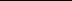 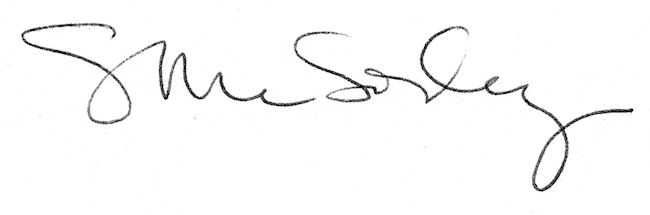 